Cambridge City 
Football Club Head of Coaching – Youth Boys 
Job Description



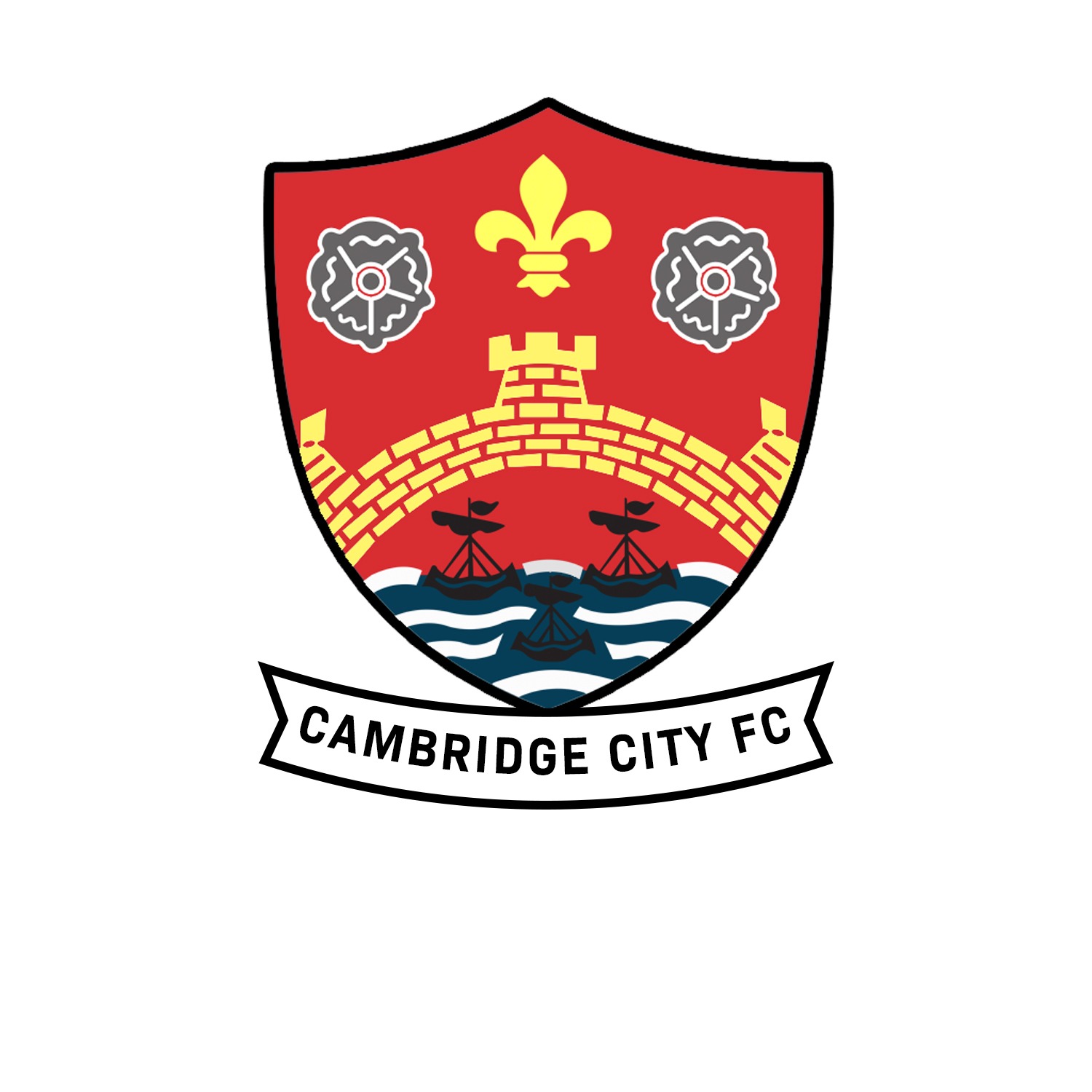 Job VacancyCambridge City Football Club Head of Coaching – Youth Boys Cambridge City Youth Boys section are looking for a highly qualified experienced coach to manage and monitor the implementation and development of the coaching programme to ensure excellence in all areas, as well as overseeing the development and delivery of the coaching staff in line with the CCFC Coach Competency Framework.Cambridge City FC is committed to an inclusive approach to recruiting and selecting applicants to all vacancies at the Club, regardless of age, disability, gender reassignment, pregnancy and maternity, marriage and civil partnership; race, religion or belief; sexual orientation.To arrange an informal discussion about the role, please contact:It is imperative that you also attach your CV to your application as this is an integral part of the application process. Please ensure you supply the names and addresses of 2 referees one of which should be from your current employer or any football club(s) that you may have worked at within the last 3 years. Personal character references will also be accepted.  
Closing date for completed applications: 3rd February 2023Chairman, Kevin Satchell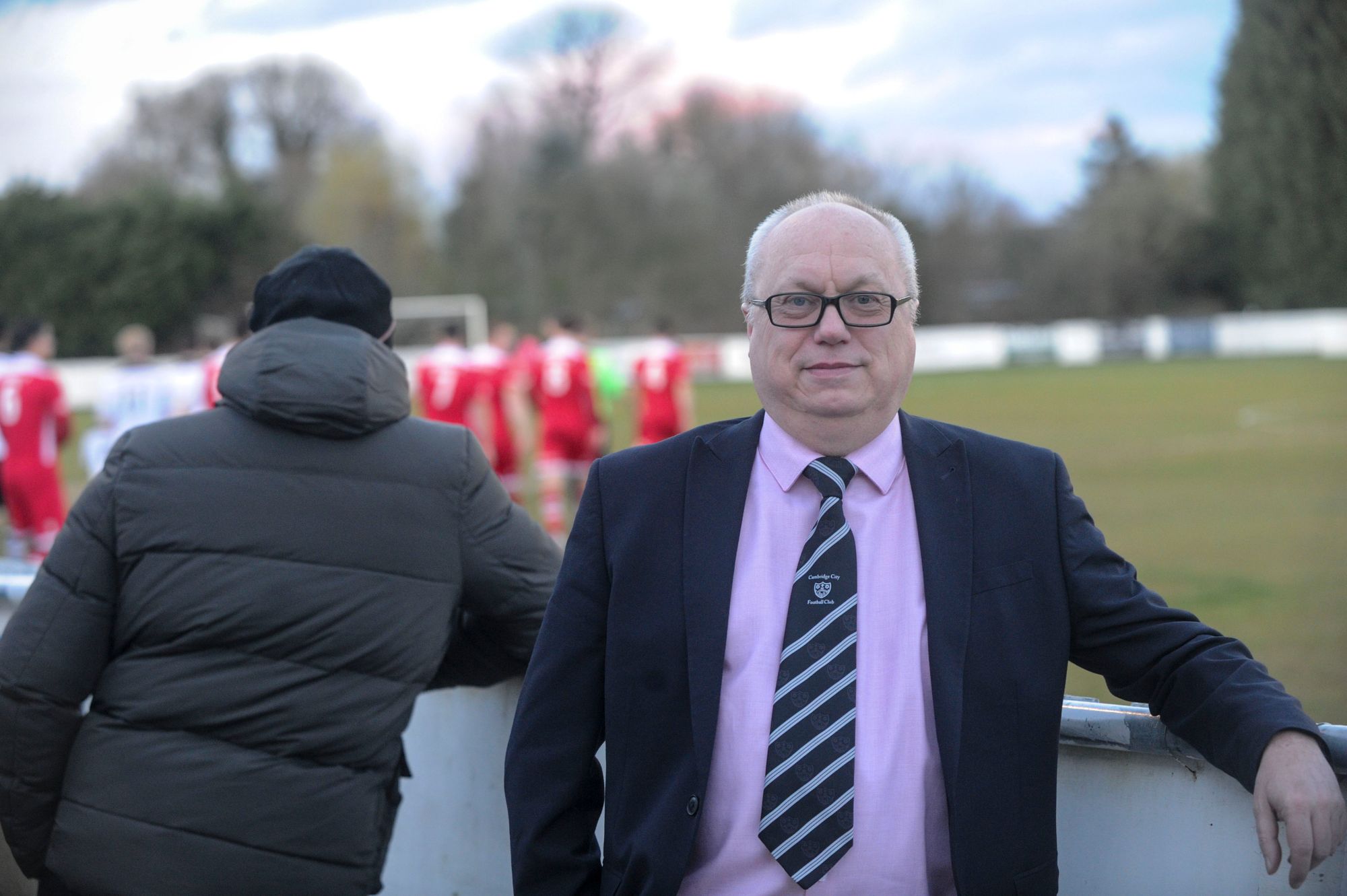 Thank you for showing an interest in the position we have available at Cambridge City Football Club.The football club is entering exciting times with the build of our new stadium, training facilities and community areas in Sawston, just south of the historic City of Cambridge. This will bring the whole Cambridge City family together in one place for the first time, securing the long-term future of the club.We pride ourselves on the role we play in our community and the work we do with our charity partners, along with our desire to play exciting football on any pitch that our players step on We are committed to providing an inclusive environment to which all are made welcome, providing access and opportunities at our ground for all members of the community to take part in and enjoy its activities.The club is grateful for the support of the its Supporters Trust and a large group of dedicated volunteers who are without a doubt the engine room of the club, fulfilling roles from the boardroom to the dressing room and the turnstiles to social media.The future is bright at Cambridge City Football Club – will you be part of it?
The PostPerson SpecificationCambridge City FCCambridge City Football Club was formed in 1908 changing its name to Cambridge City from Cambridge Town in 1951.The Lilywhites currently ground-share with Histon FC but are poised to move to a new stadium in Sawston. The club has a thriving youth set-up, girls, ladies and disability teams.The Men’s first team play in level 4 of the non-league pyramid, compete in the Pitching In Isthmian League North and are managed by former player Robbie Nightingale. Our Ladies play in the FA Women’s National League, competing in Division One South East. The Boys Section currently has 5 teams playing in the Eastern Junior Alliance (EJA) Leagues and have done for the last 3 years. Currently playing matches at Bottisham Sports Centre or Comberton Sports Centre until the Club’s new stadium is ready in Sawston.General Enquiries: info@cambridge-city-fc.com Staff Members Neil Midgley  Neilmidgley@hotmail.com07767 638001TitleHead of Coaching – Youth Boys Line Manager Director of Youth - BoysLine Manager forCambridge City Youth Boys TeamsRole is:VoluntarySummary of roleCambridge City Youth Boys section are looking for a highly qualified experienced coach to manage and monitor the implementation and development of the coaching programme to ensure excellence in all areas, as well as overseeing the development and delivery of the coaching staff in line with the CCFC Coach Competency Framework.Key responsibilitiesResearching current trends of coaching/teaching, player development, and industry best practice to inform practice within the youth section of the club. Build relationships across the boys section and wider club to enable effective support to all coaching staff.Maintain/enhance own coaching competence through regular delivery e.g. demonstrations, covering absences. Conduct relevant training needs analysis of all coaches current and required level of performance. Conduct formal programme of observing coach performance and provide effective feedback for development.Monitor the coaching process and methodology across all phases within the boys section to ensure highest standards are maintained in line with the Youth Performance Plan. Delivery of 1 to 1 coach development support Develop and deliver an innovative in-house CPD programme for all coaching staff based on Youth Performance Plan. Build effective relations across the multi-disciplinary teams to enhance delivery of coach development programme. To work as an integral member of the Youth Management Team to support the development and implementation of the Youth Performance plan in conjunction with the Director of Youth. Monitor the Youth’s coaching programme in conjunction with the Director of Youth ensuring consistent alignment across the Youth section in accordance with the Youth Performance Plan. Implementation and monitoring of the Youth’s Coach Competency Framework to support coach development. To be part of the Club Technical Board to drive the development and implementation of the Youth playing philosophy across all phases as well as development of the CCFC player technical profile. Contribute appropriately to the development of teaching and coaching resources. Work alongside youth coaches to monitor the issues of player progression and retention, de-registration and signing of new players. Essential (E)Desirable (D)Measure EligibilityYou must have the Right to Work in the United Kingdom       Application QualificationsUEFA B Licence (minimum)Application / CVQualificationsFA Youth Award Application / CVQualificationsFA Advanced Youth AwardApplication / CVQualificationsDegree in related subjectApplication / CVExperience Extensive experience (minimum 5 years) of coaching and/or coach development and within a pro academy Application / CVExperience Knowledge and understanding of the EPPP processApplication/CVExperience Experience of working as a FA Coach Educator/Mentor Application/CVExperience Have a successful playing experience at an elite football environment.  Application/CVCRB check undertaken Application/CVPersonal SkillsAbility to communicate effectively with coaches, management, directors and other football related individualsInterview Chairman Kevin SatchellVice ChairmanVice Chairman Mens 1st Team Manager Robbie Nightingale Mens 1st Team Assistant Manager & Director Neil Midgley Mens 1st Team Coach Dave TheobaldDirector of Youth - BoysNeil MidgleyParAbility Teams ManagerStuart Nunn